This Word module should be used for all taxonomic proposals. 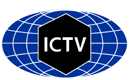 Please complete Part 1 and:either Part 3 for proposals to create new taxa or change existing taxa or Part 2 for proposals of a general nature.   Submit the completed Word module, together with the accompanying Excel module named in Part 3, to the appropriate ICTV Subcommittee Chair.The Word module explains and justifies your proposal. The Excel module is a critical document that will be used to implement the proposed taxonomic changes once they are approved and ratified. If proposals presented in the Word module are not presented accurately in the Excel module, the taxonomic changes cannot proceed.For guidance, see the notes written in blue, below, and the Help Notes in file Taxonomic_Proposals_Help_2019.Part 1: TITLE, AUTHORS, etcPart 3: PROPOSED TAXONOMYThe taxonomic changes you are proposing should be presented on an accompanying Excel module, 2019_TP_Template_Excel_module. Please enter the file name of the completed module in this box.Supporting material:The taxonomy of the family Hytrosaviridae has been submitted to ICTV in 2009. However, communication with Prof Donald Smith and Prof Balázs Harrach indicated that the species names Glossina hytrosavirus of the genius Glossinavirus, family Hytrosaviridae, and the species name Musca hytrosavirus of the genus Muscavirus, family Hytrosaviridae, submitted to the ICTV in 2009 https://talk.ictvonline.org/files/ictv_official_taxonomy_updates_since_the_8th_report/m/invertebrate-official/4101 are different from the species names given in the ICTV Master Species List (MSL) https://talk.ictvonline.org/files/master-species-lists/m/msl/6776, where they were listed as Glossina hytrovirus and Musca hytrovirus. Communication with Prof Elliot Lefkowitz indicated that these two species names resulted from a typing error and we were instructed to submit this new Taxonomic Proposal to correct this error.It is proposed to use the originally suggested names Glossina hytrosavirus and Musca hytrosavirus for the two species based on the original Taxonomic Proposal https://talk.ictvonline.org/files/ictv_official_taxonomy_updates_since_the_8th_report/m/invertebrate-official/4101. Code assigned:2019.003D2019.003DShort title: Rename two species in the family HytrosaviridaeShort title: Rename two species in the family HytrosaviridaeShort title: Rename two species in the family HytrosaviridaeShort title: Rename two species in the family HytrosaviridaeAuthor(s) and email address(es): Author(s) and email address(es): Author(s) and email address(es): Author(s) and email address(es): List authors in a single line Archives of Virology citation format (e.g. Smith AB, Huang C-L, Santos, F)List authors in a single line Archives of Virology citation format (e.g. Smith AB, Huang C-L, Santos, F)Provide email address for each author in a single line separated by semi-colonsProvide email address for each author in a single line separated by semi-colonsKariithi HM, Vlak JM, Jehle JA, Bergoin M, Drion BG, Abd-Alla AMMKariithi HM, Vlak JM, Jehle JA, Bergoin M, Drion BG, Abd-Alla AMMhenry.kariithi@kalro.org; just.vlak@wur.nl;  Johannes.Jehle@julius-kuehn.de; bergoinm@supagro.inra.fr; pathos@ufl.edu; A.M.M.Abd-Alla@iaea.org;henry.kariithi@kalro.org; just.vlak@wur.nl;  Johannes.Jehle@julius-kuehn.de; bergoinm@supagro.inra.fr; pathos@ufl.edu; A.M.M.Abd-Alla@iaea.org;Author(s) institutional address(es) (optional):Author(s) institutional address(es) (optional):Author(s) institutional address(es) (optional):Author(s) institutional address(es) (optional):Corresponding authorCorresponding authorCorresponding authorCorresponding authorAdly M. M. Abd-AllaAdly M. M. Abd-AllaAdly M. M. Abd-AllaAdly M. M. Abd-AllaList the ICTV study group(s) that have seen this proposal:List the ICTV study group(s) that have seen this proposal:List the ICTV study group(s) that have seen this proposal:List the ICTV study group(s) that have seen this proposal:A list of study groups and contacts is provided at http://www.ictvonline.org/subcommittees.asp . If in doubt, contact the appropriate subcommittee chair (there are six virus subcommittees: animal DNA and retroviruses, animal ssRNA-, animal ssRNA+, fungal and protist, plant, bacterial and archaeal)A list of study groups and contacts is provided at http://www.ictvonline.org/subcommittees.asp . If in doubt, contact the appropriate subcommittee chair (there are six virus subcommittees: animal DNA and retroviruses, animal ssRNA-, animal ssRNA+, fungal and protist, plant, bacterial and archaeal)Hytrosaviridae SGHytrosaviridae SGICTV Study Group comments (if any) and response of the proposer:ICTV Study Group comments (if any) and response of the proposer:ICTV Study Group comments (if any) and response of the proposer:ICTV Study Group comments (if any) and response of the proposer:Date first submitted to ICTV:Date first submitted to ICTV:Date first submitted to ICTV:5 March 2019Date of this revision (if different to above):Date of this revision (if different to above):Date of this revision (if different to above):2 September 2019ICTV-EC comments and response of the proposer:Name of accompanying Excel module: 2019.003D.A.v1.2newsp_Hytrosaviridae.xlsxadditional material in support of this proposalPlease explain the reasons for the taxonomic changes you are proposing and provide evidence to support them. The following information should be provided, where relevant:Species demarcation criteria: Explain how new species differ from others in the genus and demonstrate that these differences meet the criteria previously established for demarcating between species. If no criteria have previously been established, and if there will now be more than one species in the genus, please state the demarcation criteria you are proposing. Higher taxa: There is no formal requirement to state demarcation criteria when proposing new genera or other higher taxa. However, a similar concept should apply in pursuit of a rational and consistent virus taxonomy. Please indicate the origin of names assigned to new taxa at genus level and above.For each new genus a type species must be designated to represent it. Please explain your choice. Supporting evidence: The use of Figures and Tables is strongly recommended (note that copying from publications will require permission from the copyright holder). For phylogenetic analysis, please provide a tree where branch length is proportional to genetic distance, generated using an appropriate algorithm (Neighbour-Joining, Maximum Likelihood, or Bayesian) and provide evidence of the reliability of the branching (e.g., by bootstrapping). Please refer to the Help Notes file (Taxonomic_Proposals_Help_2019) for more information.References:1. Abd-Alla A, Bossin H, Cousserans F, Parker A, Bergoin M, Robinson A (2007) Development of a non-destructive PCR method for detection of the salivary gland hypertrophy virus (SGHV) in tsetse flies. J Virol Methods 139: 143-149 2. Abd-Alla AMM, Cousserans F, Parker AG, Jehle JA, Parker NJ, Vlak JM, Robinson AS, Bergoin M (2008) Genome analysis of a Glossina pallidipes salivary gland hypertrophy virus (GpSGHV) reveals a novel large double-stranded circular DNA virus. J Virol 82: 4595-4611 3. Abd-Alla AMM, Vlak JM, Bergoin M, Maruniak JE, Parker AG, Burand JP, Jehle JA, Boucias DG (2008) Hytrosaviridae: a proposal for classification and nomenclature of a new insect virus family. Arch. Virol. 154, 909-918. 4. Garcia-Maruniak A, Abd-Alla AMM, Salem T.Z., Parker AG, van Oers MM, Maruniak JE, Kim W, Burand JP, Cousserans F, Robinson AS, Vlak JM, Bergoin M, Boucias DG (2009) Two viruses that cause salivary gland hypertrophy in Glossina pallidipes and Musca domestica are related and form a distinct phylogenetic clade. J Gen Virol 90: 334-346 5. Garcia-Maruniak A, Maruniak JE, Farmerie W, Boucias DG (2008) Sequence analysis of a non-classified, non-occluded DNA virus that causes salivary gland hypertrophy of Musca domestica, MdSGHV. Virology 377: 184-196 https://talk.ictvonline.org/files/ictv_official_taxonomy_updates_since_the_8th_report/m/invertebrate-official/4101